ANALISIS BIAYA PRODUKSI TERHADAP PENDAPATAN USAHA TERNAK KAMBING DENGAN SISTEM KANDANG(Studi Kasus : Desa Melati Kecamatan Perbaungan Kabupaten       Serdang Bedagai)SKRIPSI  OLEH :BAYU ANGGARANIM : 174114069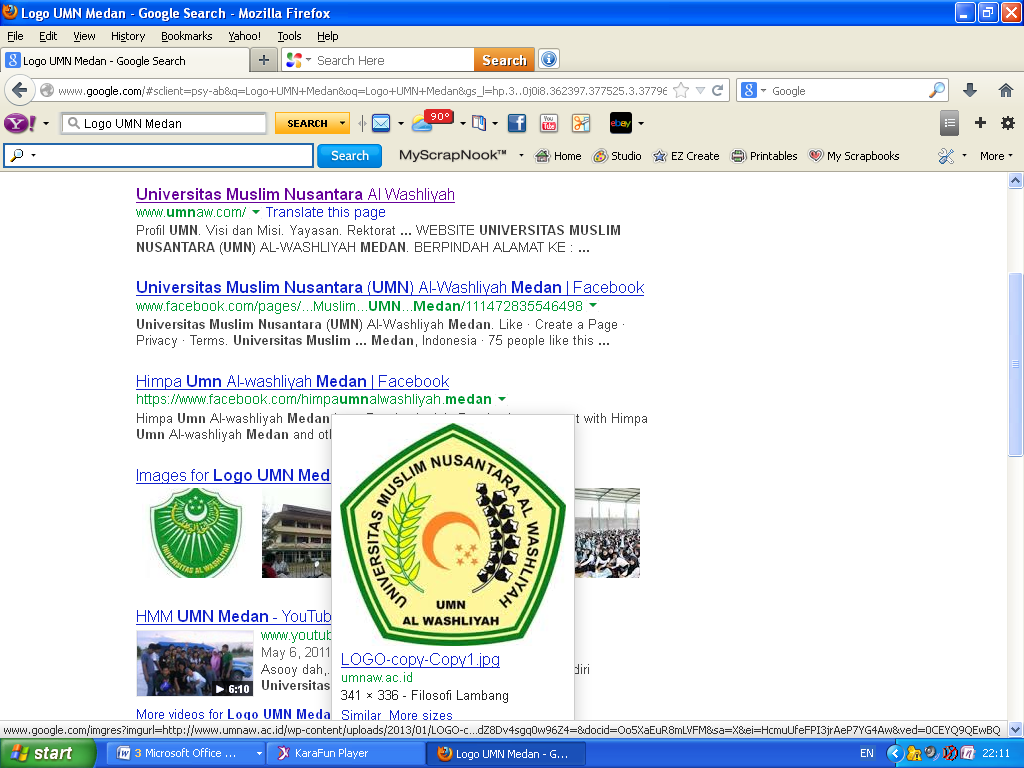 PROGRAM STUDI AGRIBISNISFAKULTAS PERTANIANUNIVERSITAS MUSLIM NUSANTARA AL WASHLIYAHMEDAN2021ANALISIS BIAYA PRODUKSI TERHADAP PENDAPATAN USAHA TERNAK KAMBING DENGAN SISTEM KANDANG(Studi Kasus : Desa Melati Kecamatan Perbaungan Kabupaten Serdang Bedagai)SKRIPSIOLEH :BAYU ANGGARANIM : 174114069Skripsi Ini Diajukan Sebagai Salah Satu Syarat Untuk Mendapatkan Gelar Sarjana Pertanian Di Jurusan Agribisnis Fakultas PertanianUniversitas Muslim Nusantara Al Washliyah MedanPembimbingDr. Bambang Hermanto S.P,M.SiKetua Program StudiAgribisnisDr. Leni Handayani, S.P,M.Si.